                                                                               Escola Municipal de Educação Básica Augustinho Marcon                                                                               Catanduvas(SC), Setembro de 2020.                                                                               Diretora: Tatiana M. B. Menegat.                                                                                                                                                                                                      Assessora Técnica-Pedagógica: Maristela Apª. B. Baraúna.                                                                               Assessora Técnica-Administrativa: Margarete P. Dutra.                                                                                                                                                                  Professor: Rafael Munaretto.                                                                               Disciplina: Educação física.Atividades de Educação Física da Sequência Didática de Agosto/setembro/outubro/novembro/dezembro–07/09 a 11/09 - 4° Anos.Senhores pais ou responsáveis as fotos ou vídeos da atividade devem ser enviadas no whatsApp. Obrigado.Atividade 4 - Hóquei com bola de meia  Material: Duas cadeiras, uma bola e dois cabos de vassouras  Organização do espaço/local: chão com um bom espaço.Descrição da atividade: Coloque duas cadeiras uma de frente para a outra com uma distância de dois a três metros, vamos precisar de dois participantes para esta atividade, onde estes segurarão um cabo de vassoura cada um, o objetivo é fazer o gol arrastando a bola com o cabo de vassoura até a cadeira que será o gol. Quem fizer três gols primeiro é o vencedor, mas pode-se fazer por mais tempo. 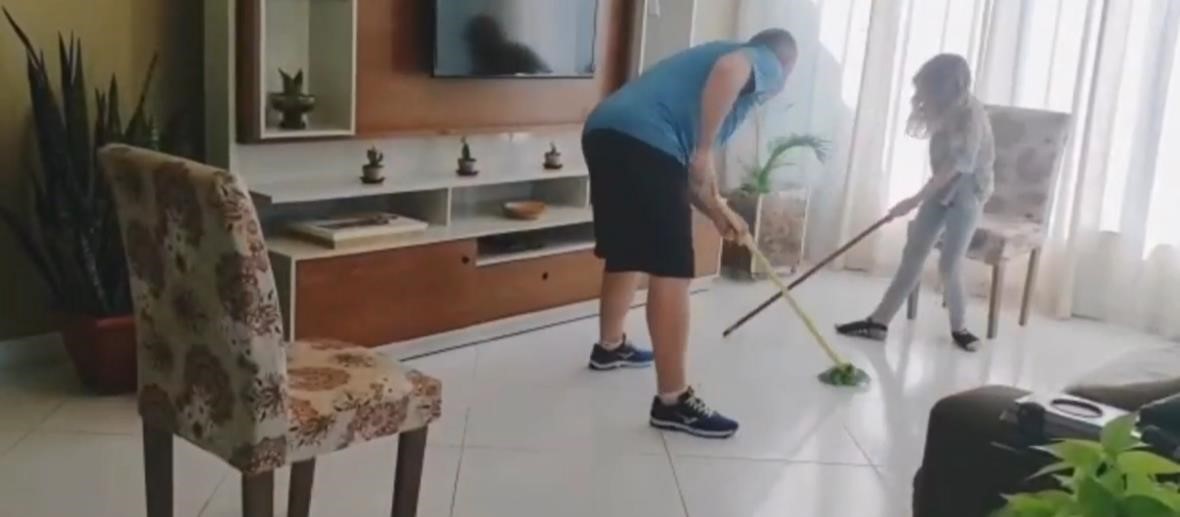 